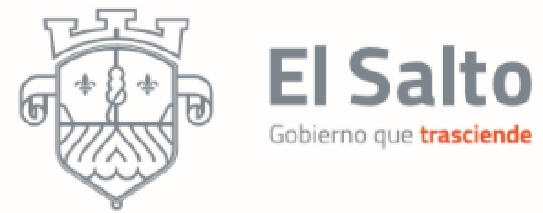 GOBIERNO MUNICIPAL EL SALTO, JALISCO 2018-2021 PROGRAMA OPERATIVO ANUAL  2019-2020                                Nombre de la Dependencia: Padrón y Licencias                                Eje de Desarrollo: El Salto CompetitivoACCIÓN, PROGRAMA O PROYECTOOBJETIVOMETAINDICADORPROGRAMACIÓN POR MESPROGRAMACIÓN POR MESPROGRAMACIÓN POR MESPROGRAMACIÓN POR MESPROGRAMACIÓN POR MESACCIÓN, PROGRAMA O PROYECTOOBJETIVOMETAINDICADOROCTNOVDICENER OFEBMARABRI LMAY OJUNJULAGSSEPTREFRENDOS QUE LOS CONTRIBUYENTES ACUDAN A LAS OFICINAS A REFRENDAR SUS LICENCIAS MUNICIPALES.CONCLUIR AL 80% O 100% EL TRÁMITE DE LOS CONTRIBUYENTES QUE REFRENDEN EN TIEMPO Y FORMA.ENERO-FEBRERO-MARZO-ABRIL-MAYO.APERTURASRECIBIR Y ATENDER TODAS LAS SOLICITUDES DE APERTURAS DE NUEVOS NEGOCIOS. INSPECCIONAR (PARA APROBAR O DENEGAR SEGÚN LAS OBSERVACIONES) LAS SOLICITUDES Y PODER DAR RESPUESTA A LA PETICIÓN. OCTUBRE-SEPTIEMBRE.ARCHIVARORGANIZAR LA DOCUMENTACIÓN E INFORMACIÓN QUE SE TIENE EN LA DIRECCIÓN.TENER UN CONTROL INTERNO Y EXACTO DE LOS DOCUMENTOS. OCTUBRE-SEPTIEMBRE.CAPACITACIONESASISTIR A CURSOS, TALLERES, ETC. PARA BRINDAR UN MEJOR SERVICIO Y ATENCION A LA CIUDADANÍA.TENER EQUIPO DE TRABAJO MÁS CAPACITADO Y CON LA PREPARACIÓN NECESARIA PARA PODER CONCLUIR LAS TAREAS ASIGNADAS CORRESPOPNDIENTES.OCTUBRE-SEPTIEMBRE